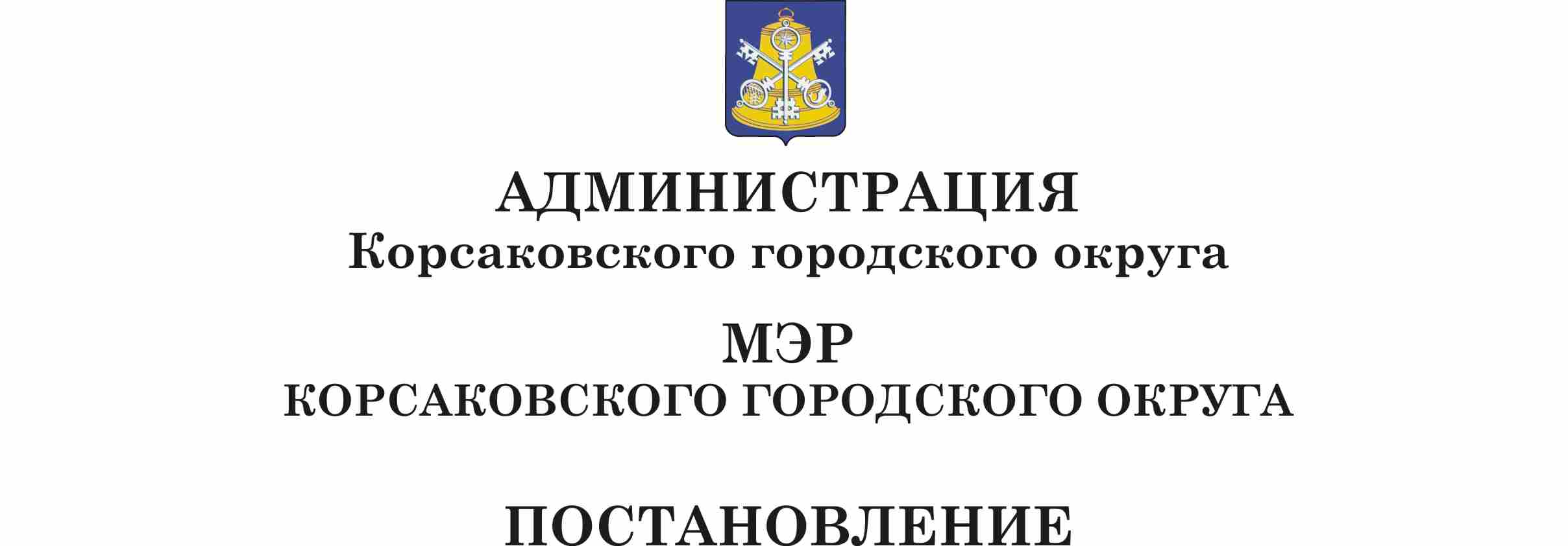 От___18.01.2012___ №_16____	В  соответствии со статьей 16 Федерального закона от 06.10.2003 № 131-ФЗ «Об общих принципах организации местного самоуправления в Российской Федерации»,  на основании долгосрочной целевой программы Сахалинской области «Обеспечение жильём молодых семей Сахалинской области на 2011-2015 годы», утвержденной постановлением Правительства Сахалинской области от 01.09.2011 № 364, в целях поддержки молодых семей в приобретении (строительстве) жилья в Корсаковском городском округе, закрепления молодых специалистов на  территории муниципального образования, а также для стимулирования положительных тенденций в демографической ситуации ПОСТАНОВЛЯЮ:Утвердить муниципальную целевую программу «Обеспечение жильём молодых семей в Корсаковском городском округе на 2012-2015 годы» (прилагается).Финансирование муниципальной целевой программы «Обеспечение жильём молодых семей в Корсаковском городском округе на 2012-2015 годы» осуществлять в пределах средств, предусмотренных в бюджете Корсаковского городского округа на соответствующий финансовый год.Опубликовать настоящее постановление в газете «Восход» и разместить на официальном сайте администрации  Корсаковского городского округа в сети Интернет.МэрКорсаковского городского округа							Л.Б. МудроваУТВЕРЖДЕНАпостановлением мэраКорсаковского городского округаот ___18.01.2012___№__16___МУНИЦИПАЛЬНАЯ ЦЕЛЕВАЯ ПРОГРАММА«Обеспечение жильём молодых семей в Корсаковском городском округе на 2012-2015 годы»ПАСПОРТСОДЕРЖАНИЕ ПРОБЛЕМЫ И ОБОСНОВАНИЕ НЕОБХОДИМОСТИЕЁ РЕШЕНИЯ ПРОГРАММНЫМИ МЕТОДАМИВ  рамках реализации муниципальной целевой программы «Обеспечение жильем молодых семей» муниципального образования Корсаковского района на 2009-2011 годы», утвержденной постановлением главы муниципального образования Корсаковского района от 10.09.2008 № 742,  улучшили жилищные условия, в том числе с использованием ипотечных жилищных кредитов и займов, при оказании поддержки за счёт средств федерального бюджета, областного и местного бюджетов 16 молодых семей, что составило 29 % от количества семей, включенных в списки молодых семей – участников подпрограммы «Обеспечение жильём молодых семей». Одна семья получила социальную выплату за рождение ребенка для погашения части кредита и компенсации затраченных собственных средств на приобретенное жилье.Как правило, молодые семьи не могут получить доступ на рынок жилья без бюджетной поддержки. Даже имея достаточный уровень дохода для получения ипотечного жилищного кредита, они не имеют достаточно доходов для оплаты стоимости жилья. Поддержка молодых семей при решении жилищной проблемы станет основой стабильных условий жизни для этой наиболее активной части населения, повлияет на улучшение демографической ситуации в городе. Возможность решения жилищной проблемы, в том числе с привлечением средств ипотечного кредита или займа, создаст для молодежи стимул к повышению качества трудовой деятельности, уровня квалификации в целях роста заработной платы.Для реализации Программы предполагается мобилизация средств молодых семей и выделение средств из федерального, областного и местного бюджетов для оказания им поддержки в приобретении (строительстве) жилья и уплате ипотечного жилищного кредита или займа на приобретение жилья, создании индивидуального жилищного строительства.ОСНОВНЫЕ ЦЕЛИ, ЗАДАЧИ И СРОКИРЕАЛИЗАЦИИ ПРОГРАММЫОсновной целью Программы является рост (увеличение) обеспеченности жильём молодых семей. Основными задачами Программы являются:- предоставление молодым семьям социальных выплат на приобретение (строительство) жилья;- создание системы адресной поддержки молодых семей в решении жилищной проблемы;- создание условий для привлечения молодыми семьями собственных средств, дополнительных финансовых средств кредитных и других организаций, предоставляющих кредиты и займы, в том числе ипотечных жилищных кредитов или займов на приобретение жилья, создание объекта индивидуального жилищного строительства или строительство жилья в многоквартирном доме; - стимулирование положительных тенденций демографической ситуации на территории Корсаковского городского округа и закрепления молодых специалистов на рабочих местах.Основными принципами реализации Программы являются:- добровольное участие в Программе молодых семей;- признание молодой семьи нуждающейся в улучшении жилищных условий в соответствии с требованиями Программы;- возможность для молодых семей реализовать свое право на получение поддержки за счет средств, предоставляемых в рамках Программы из федерального, областного и местных бюджетов на улучшение жилищных условий только 1 раз.Мероприятия Программы будут реализованы в течение 2012-2015 годов.СИСТЕМА ПРОГРАММНЫХ МЕРОПРИЯТИЙРеализация мероприятий Программы осуществляется по следующим направлениям:- организационное обеспечение реализации Программы;- финансовое обеспечение реализации Программы.Перечень основных мероприятий приведён в приложении № 1 к настоящей Программе.Организационные мероприятия предусматривают:- информирование населения о целях и задачах Программы, об условиях участия молодых семей в Программе, о ходе её реализации посредством опубликования соответствующих материалов в средствах массовой информации и размещения на официальном сайте администрации Корсаковского городского округа в сети Интернет. - формирование списков молодых семей для участия в Программе. - выдача молодым семьям - участникам Программы свидетельств о праве на получение социальной выплаты на приобретение (строительство) жилья администрацией Корсаковского городского округа в установленном порядке. - предоставление отчётных материалов о ходе реализации Программы. Финансовое обеспечение реализации Программы предусматривает выполнение следующих мероприятий:- ежегодно на период реализации Программы департамент социального развития администрации Корсаковского городского округа вносит предложения по объёмам финансирования Программы при формировании бюджета на соответствующий финансовый год.- департамент социального развития администрации Корсаковского городского округа ежегодно в течение 2012-2015 годов подготавливает заявку на оплату свидетельств о праве на получение социальной выплаты на приобретение (строительство) жилья за счёт всех источников финансирования, а финансовое управление администрации Корсаковского  городского округа осуществляет оплату в пределах средств, предусмотренных на каждую молодую семью - получателя социальной выплаты. РЕСУРСНОЕ ОБЕСПЕЧЕНИЕ РЕАЛИЗАЦИИ ПРОГРАММЫОсновными источниками финансирования Программы являются:- средства федерального бюджета, предоставляемые в форме субсидий на софинансирование мероприятий Программы;- средства областного бюджета, которые предусматриваются законами Сахалинской области об областном бюджете Сахалинской области на соответствующий финансовый год;- средства местного бюджета;- средства кредитных и других организаций, предоставляющих молодым семьям кредиты и займы на приобретение жилого помещения или строительство индивидуального жилого дома, в том числе ипотечные жилищные кредиты;- средства молодых семей, используемые для частичной оплаты стоимости приобретаемого (строящегося) жилого помещения или строительства индивидуального жилого дома.Источники и объём финансирования Программы ежегодно будут уточняться исходя из потребностей участников в приобретении (строительстве) жилья и получении дополнительной социальной выплаты на соответствующий год. МЕХАНИЗМ РЕАЛИЗАЦИИ ПРОГРАММЫМеханизм реализации Программы предполагает оказание поддержки молодым семьям-участникам Программы в улучшении жилищных условий путём предоставления им социальных выплат.Социальная выплата на приобретение жилого помещения предоставляется и используется в соответствии с правилами предоставления молодым семьям-участникам Программы, социальных выплат и их использования, определяемыми нормативными правовыми актами Правительства Сахалинской области. Условием предоставления социальной выплаты является наличие у молодой семьи помимо права на получение средств социальной выплаты дополнительных средств – собственных средств или средств, полученных по кредитному договору (договору займа) на приобретение (строительство) жилья, в том числе по ипотечному жилищному кредиту, необходимых для оплаты строительства или приобретения жилого помещения. В качестве дополнительных средств молодой семьей также могут быть использованы средства (часть средств) материнского (семейного) капитала.Участником Программы может быть молодая семья, в том числе неполная молодая семья, состоящая из одного молодого родителя и одного и более детей, соответствующая следующим условиям:- возраст каждого из супругов либо одного родителя в неполной семье на день принятия решения о включении молодой семьи-участницы Программы в список претендентов на получение социальной выплаты в планируемом году не превышает 35 лет;- признана нуждающейся в жилом помещении;- наличие у семьи доходов, позволяющих получить кредит, либо иных денежных средств, достаточных для оплаты расчётной (средней) стоимости жилья в части, превышающей размер предоставляемой социальной выплаты;- имеющая постоянную регистрацию на территории Корсаковского городского округа (регистрация по месту жительства или вступившее в законную силу решение суда об установлении факта постоянного проживания).Размер общей площади жилого помещения, с учётом которой определяется размер субсидии, составляет:- для семьи, состоящей из 2 человек (молодые супруги или 1 молодой родитель и ребёнок), – 42 кв. метра;- для семьи, состоящей из 3 или более человек, включающей помимо молодых супругов 1 или более детей (либо семьи, состоящей из 1 молодого родителя и 2 или более детей), – по 18 кв. метров на 1 человека.Включение молодой семьи в состав участников Программы осуществляется поэтапно:- признание молодой семьи нуждающейся в улучшении жилищных условий или имеющей право на получение дополнительной социальной выплаты;- признание молодой семьи имеющей достаточные доходы;- признание молодой семьи соответствующей условиям участия в Программе;- включение молодой семьи в состав участников (основной и резервный список). В качестве механизма доведения социальной выплаты до молодой семьи будет использоваться:- свидетельство о праве на получение социальной выплаты на приобретение жилого помещения или строительство индивидуального жилого дома;- свидетельство о праве компенсации части затрат по ипотечным жилищным кредитам, которое выдаётся администрацией Корсаковского городского округа;- свидетельство о праве получения дополнительной социальной выплаты в случае рождения (усыновлении) ребенка (детей) (далее – свидетельство), которое выдаётся администрацией Корсаковского городского округа.Полученное свидетельство сдаётся его владельцем в банк, отобранный для обслуживания средств, предусмотренных на предоставление социальных выплат, где на имя члена молодой семьи открывается банковский счет, предназначенный для зачисления социальной выплаты, или в банк, с которым владелец свидетельства заключил договор об ипотечном жилищном кредитовании. Молодая семья, владелец свидетельства, заключает договор банковского счета с банком по месту постоянной регистрации (приобретения жилья).Субсидия за счёт средств областного и федерального бюджетов для социальных выплат будет предоставляться администрацией Корсаковского городского округа, в соответствии с положением о предоставлении молодым семьям - участникам Программы социальных выплат и их использования, определяемом нормативным правовым актом Правительства Сахалинской области.Предоставление субсидий из областного и федерального бюджетов бюджетам муниципальных образований на софинансирование расходных обязательств муниципальных образований Сахалинской области для предоставления социальных выплат молодым семьям на приобретение жилья, строительство индивидуального жилого строительства, компенсация части затрат по ипотечным жилищным кредитам, дополнительная социальная выплата в случае рождения (усыновлении) ребенка будут осуществляться в соответствии с постановлением Правительства Сахалинской области от 18.11.2011 № 478 «Об утверждении Положения о порядке проведения конкурсного отбора муниципальных образований Сахалинской области для участия в долгосрочной целевой программе «Обеспечение жильём молодых семей Сахалинской области на 2011-2015 годы», распределения и предоставления субсидии муниципальным образованиям Сахалинской области на реализацию долгосрочной целевой программе «Обеспечение жильём молодых семей Сахалинской области на 2011-2015 годы». Размер социальных выплат, выделяемых из федерального бюджета, порядок предоставления средств из федерального бюджета определяются нормативными правовыми актами Правительства РФ. Размер социальных выплат, выделяемых из областного бюджета, порядок и условия предоставления средств из областного бюджета, ведения очереди молодых семей определяются нормативными правовыми актами Правительства Сахалинской области.Размер социальных выплат и условия предоставления средств из бюджета Корсаковского городского округа определяются постановлением мэра Корсаковского городского округа.Департамент социального развития администрации Корсаковского городского округа будет осуществлять: - приём от молодых семей Корсаковского городского округа заявок на участие в Программе;- формирование очереди молодых семей на территории Корсаковского городского округа;- формирование и представление заявки в агентство спорта, туризма и молодёжной политики Сахалинской области для участия в долгосрочной целевой программе «Обеспечение жильём молодых семей Сахалинской области на 2011 – 2015 годы»;- организацию мониторинга и оценки эффективности результатов реализации мероприятий Программы и соответствия результатов целевым индикаторам;- проведение в средствах массовой информации информационно-разъяснительной работы среди населения по вопросам реализации Программы.Финансовое управление администрации Корсаковского городского округа будет осуществлять:- определение объёмов, форм и методов оказания поддержки молодым семьям за счёт средств муниципального образования;- контроль за целевым использованием средств из федерального и областного бюджетов, предоставленных в виде субсидии бюджету муниципального образования;- предоставление отчётов (по установленной форме) о расходовании бюджетных и внебюджетных средств, направляемых на реализацию Программы.Контроль за реализацией Программы осуществляется по следующим показателям:- количество свидетельств, выданных молодым семьям, и сумма средств, предусмотренных на их оплату;- количество оплаченных свидетельств и размер средств, направленных на их оплату;- исполнение требований нормативно-правовых актов, касающихся реализации Программы;- соответствие санитарным нормам проживания в муниципальном образовании. В целях реализации программных мероприятий создаётся комиссия. Полномочия комиссии определены Положением о комиссии, утверждённым постановлением мэра Корсаковского городского округа. ОЦЕНКА СОЦИАЛЬНО-ЭКОНОМИЧЕСКОЙ ЭФФЕКТИВНОСТИ ПРОГРАММЫЭффективность реализации Программы и использования выделенных на неё средств федерального, областного и местных бюджетов обеспечивается за счёт:- прозрачности использования бюджетных средств;- регулирования порядка расчёта размера и предоставления социальных выплат;- адресного предоставления социальных выплат;- привлечения молодыми семьями собственных, кредитных и заемных средств для приобретения жилого помещения или строительства индивидуального жилого дома.Оценка эффективности реализации мер по обеспечению жильем молодых семей будет осуществляться на основе индикатора, которым является количество молодых семей, улучшивших жилищные условия с использованием средств бюджетов всех уровней.Успешное выполнение мероприятий Программы позволит в 2012-2015 годах обеспечить жильем в среднем 32 молодые семьи, проживающие на территории Корсаковского городского округа, нуждающиеся в улучшении жилищных условий, в том числе в 2012 году – 8 молодых семей, в 2013 году – 8 молодых семей, в 2014 году – 8 молодых семей, в 2015 году – 8 молодых семей, а также позволит обеспечить:- привлечение в жилищную сферу дополнительных финансовых средств кредитных и других организаций, предоставляющих кредиты и займы на приобретение или строительство жилья, а также собственных средств граждан;- развитие и закрепление положительных демографических тенденций в обществе;- укрепление семейных отношений. Оценка социально-экономической эффективности реализации Программы будет производиться на основе системы целевых индикаторов, установленных в рамках Программы:Индикаторы эффективности ПрограммыПриложение № 1к муниципальной целевой программе«Обеспечение жильём молодых семей в Корсаковском городском округе на 2012-2015 годы», утверждённой постановлением мэра Корсаковского городского округа от __18.01.2012__ № ___16___ПЕРЕЧЕНЬосновных мероприятий по реализации муниципальной целевой программы «Обеспечение жильём молодых семей в Корсаковском городском округе на 2012-2015 годы»Об утверждении муниципальной целевой программы «Обеспечение жильем молодых семей в Корсаковском городском округе на 2012-2015 годы»Наименование муниципальной целевой программыМуниципальная целевая программа «Обеспечение жильём молодых семей в Корсаковском городском округе на 2012-2015 годы»(далее – Программа)Основание для разработки ПрограммыОбластная долгосрочная целевая программа «Обеспечение жильём молодых семей Сахалинской области на 2011-2015 годы», утвержденная постановлением Правительства Сахалинской области от 01.09.2011 № 364;Постановление Правительства Сахалинской области от 19.12.2011    № 554 «Об утверждении Положения о формировании списков молодых семей, имеющих право на государственную поддержку в приобретении жилья долгосрочной целевой программы «Обеспечение жильём молодых семей Сахалинской области на 2011-2015 годы»Разработчик ПрограммыДепартамент социального развития администрации Корсаковского городского округаЦель ПрограммыРост (увеличение) обеспеченности жильём молодых семейЗадачи ПрограммыДостижение поставленной цели реализуется посредством следующих задач:- предоставление молодым семьям социальных выплат на приобретение (строительство) жилья;- создание системы адресной поддержки молодых семей в решении жилищной проблемы;- создание условий для привлечения молодыми семьями собственных средств, дополнительных финансовых средств кредитных и других организаций, предоставляющих кредиты и займы, в том числе ипотечных жилищных кредитов или займов на приобретение жилья, создание объекта индивидуального жилищного строительства или строительство жилья в многоквартирном доме; - стимулирование положительных тенденций демографической ситуации на территории Корсаковского городского округа и закрепления молодых специалистов на рабочих местахСроки реализации ПрограммыПрограмма реализуется поэтапно в течение 2012-2015 годов. Каждый финансовый год соответствует этапу реализации ПрограммыСистема программных мероприятийВ систему программных мероприятий Программы включены меры нормативно-правового, организационного и финансового характера. Предусмотрены меры по информационному обеспечению мероприятий  Программы Исполнители ПрограммыИсполнителями настоящей Программы являются:- Департамент социального развития администрации Корсаковского городского округа;- финансовое управление администрации Корсаковского городского округаФинансовое обеспечение ПрограммыИсточниками финансирования Программы являются:- средства федерального бюджета;- средства областного бюджета;- средства местного бюджета;- средства кредитных и других организаций;- средства молодых семей.В 2012-2015 годах общий объём финансирования Программы за счёт средств местного бюджета составит 8920,0 тыс. рублей, в том числе по годам: 2012 год – 2050,0 тыс. рублей; 2013 год – 2170,0 тыс. рублей; 2014 год – 2290,0 тыс. рублей;2015 год – 2410,0 тыс. рублей.Объём финансирования Программы за счёт средств федерального и областного бюджетов будет ежегодно определяться исходя из результатов конкурсного отбора среди муниципальных образований Сахалинской области на софинансирование мероприятий Программы  Ожидаемые результаты ПрограммыРеализация мероприятий Программы позволит:- обеспечить около 32 (в среднем 8 семей ежегодно) молодых семей, отдельным жильём;- укрепить семейные отношения;- улучшить демографическую ситуацию в Корсаковском городском округе; - привлечь в жилищную сферу дополнительные финансовые средства банков, собственные средства гражданКонтроль за реализацией ПрограммыКонтроль за реализацией Программы осуществляет департамент социального развития администрации Корсаковского городского округаПредмет оценки Индикаторы оценки2012 год2013 год2014 год 2015 годКоличество молодых семей, обеспеченных жильём- общее число молодых семей, улучшивших жилищные условия;- доля молодых семей, улучшивших жилищные условия с учётом государственной и муниципальной поддержки, от общего числа молодых семей, желающих улучшить жилищные условия на условиях Программы8888Эффективность оказания государственной поддержки молодым семьямудельные бюджетные расходы на обеспечение жильём одного получателя государственной и муниципальной поддержки, (тыс. руб. на 1 семью)950,0950,0950,0950,0Количество молодых семей, увеличивших состав семьиобщее число молодых семей (ранее участвовавших в программе, действующей на территории Корсаковского городского округа), которые увеличили состав молодой семьи в связи с рождением (усыновлением) ребёнка (детей)1111Эффективность оказания государственной и муниципальной поддержки молодым семьям, направленной на дополнительные социальные выплатыудельные бюджетные расходы на дополнительные социальные выплаты при рождении (усыновлении) ребёнка (детей),(тыс. руб. на 1 семью)240,0240,0240,0240,0№ п/п Наименование основных мероприятий Сроки исполнения Исполнители 12341.Разработка проектов правовых актов  для обеспечения реализации    муниципальной целевой программы «Обеспечение жильём молодых семей в Корсаковском городском округе на 2012-2015 годы»2012 год Департамент социального развития администрации Корсаковского городского округа2.Формирование очереди молодых семей, желающих участвовать в ПрограммеЕжегодно, в течение2012-2015 годовДепартамент социального развития администрации Корсаковского городского округа3.Подготовка заявки на участие в отборе муниципальных образований для участия в Программе В сроки, установленные агентством спорта, туризма и молодёжной политики Сахалинской области Департамент социального развития администрации Корсаковского городского округа4.Заключение соглашений о предоставлении субсидий Корсаковскому городскому округу  с агентством спорта, туризма и молодёжной политики Сахалинской областиВ сроки, установленные агентством спорта, туризма и молодёжной политики Сахалинской областиАдминистрация Корсаков-ского городского округа5.Заключение соглашений о порядке взаимодействия администрации Корсаковского городского округа с банками Ежегодно, в течение2012-2015 годовАдминистрация Корсаков-ского городского округа6.Выделение средств бюджета Корсаковского городского округа на финансирование Программы Ежегодно, в течение2012-2015 годовФинансовое управление администрации Корсаковского городского округа7.Информирование населения о целях и задачах Программы, об условиях участия молодых семей в Программе, о ходе её реализации посредством опубликования соответствующих материалов в средствах массовой информации и размещения на официальном сайте администрации Корсаковского городского округа2012-2015 годыДепартамент социального развития администрации Корсаковского городского округа.8.Предоставление отчётных материалов в агентство спорта, туризма и молодёжной политики Сахалинской области о ходе реализации Программы 2012-2015 годыДепартамент социального развития администрации Корсаковского городского округа